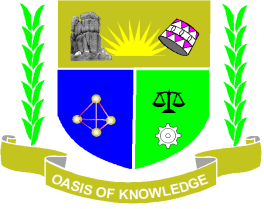 JARAMOGI OGINGA ODINGA UNIVERSITY OF SCIENCE AND TECHNOLOGYSCHOOL OF EDUCATIONUNIVERSITY EXAMINATION FOR THE DEGREE OF MASTERS OF EDUCATIO N IN SPECIAL NEEDS EDUCATION2015/2016 ACADEMIC YEARMAIN CAMPUS (SCHOOL BASED)COURSE CODE    : EDU 801COURSE TITLE   : RESEARCH METHODS IEXAM VENUE:			STREAM: DATE: 			EXAM SESSION:TIME:	INSTRUCTIONSANSWER ANY 3  QUESTIONS.QUESTION ONEa)  Examine six mixed methods research designs                    (12mks)                                        b) The committee on Scientific and Professional Ethics of the American Psychological Association(1990) published a list of ethical principles for the conduct of research with human subjects. Describe five such ethical Principles (10mks)b) Examine four methods a qualitative researcher may use to conduct:Reliability of instruments                                                                   (4mks)Validity of instruments                                                                     (4mks)  QUESTION TWOa) b)  Explain four  non- Probability sampling techniques in research (8mks)b) Outline seven distinguishing features between qualitative and quantitative research (7mks)QUESTION THREE Examine the various forms of  administering a questionnaire and conducting interview   that a researcher may utilize in exploring a problem (10mks) Discuss five pre-field work logistics that a researcher has to adhere to          ( 5mks)QUESTION FOUR               a) Explain how you can analyze data collected by way of interview and observation (10mks)b) Explain five Circumstances under which a researcher may have committed plagiarism (5mks)  QUESTION FIVEa)Comment on five justifications and  four weaknesses of the  following:Case studySurvey researchEthnographyPhenomenology                                              (8mks)b)Evaluate the contention that positivism and constructivism theories are critical issues in research                                                                                (7mks)